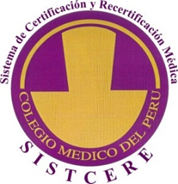 Evaluación de Suficiencia Profesional FORMATO DE ELECCION DE NORMAS DE COMPETENCIAS PARA EL EVALUACIÓN DE DESEMPEÑO Y PRODUCTO (FASE II)Yo, __________________________________________________________identificado con DNI/CE/PTP: N° _____________, domiciliado en _________________________________________Declaro haber sido informado que de obtener nota igual o mayor a 13 en la Fase I (Evaluación de Conocimientos) de la Evaluación de Suficiencia Profesional para la obtención de colegiatura en el CMP, podré acceder a la Fase II de Evaluación de Desempeño y Producto que se realizará en el Centro de Evaluación de Competencias Profesionales (CECP) del SISTCERE, para lo cual elijo voluntariamente tres (03) de las siguientes Normas de Competencias 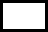 Pediatría                                            Medicina                                           Reanimación Cardio PulmonarGineco Obstetricia___________________Firma del postulanteMiraflores, ______ de ___________ del 2019